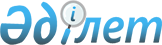 "Реттеліп көрсетілетін қызметтердің тізбесін бекіту туралы" Қазақстан Республикасы Ұлттық экономика министрінің 2019 жылғы 18 сәуірдегі № 26 бұйрығына өзгеріс енгізу туралыҚазақстан Республикасы Ұлттық экономика министрінің 2023 жылғы 1 шiлдедегi № 132 бұйрығы. Қазақстан Республикасының Әділет министрлігінде 2023 жылғы 3 шiлдеде № 33022 болып тіркелді
      БҰЙЫРАМЫН:
      1. "Реттеліп көрсетілетін қызметтердің тізбесін бекіту туралы" Қазақстан Республикасы Ұлттық экономика министрінің 2019 жылғы 18 сәуірдегі № 26 бұйрығына (Нормативтік құқықтық актілерді мемлекеттік тіркеу тізілімінде № 18558 болып тіркелген) мынадай өзгеріс енгізілсін:
      көрсетілген бұйрықпен бекітілген Реттеліп көрсетілетін қызметтердің тізбесінде: 
      3-тармақ мынадай редакцияда жазылсын:
      "3. Электр энергиясын беру саласында:
      электр энергиясын беру;
      ұлттық электр желісі бойынша электр энергиясын беру және (немесе) ұлттық электр желісін пайдалану.".
      2. Қазақстан Республикасы Ұлттық экономика министрлігінің Табиғи монополияларды реттеу комитеті Қазақстан Республикасының заңнамасында белгіленген тәртіппен осы бұйрықты Қазақстан Республикасының Әділет министрлігінде мемлекеттік тіркеуді және оны Қазақстан Республикасы Ұлттық экономика министрлігінің интернет-ресурсында орналастыруды қамтамасыз етсін.
      3. Осы бұйрықтың орындалуын бақылау жетекшілік ететін Қазақстан Республикасының Ұлттық экономика вице-министріне жүктелсін.
      4. Осы бұйрық 2023 жылғы 1 шілдеден бастап қолданысқа енгізіледі және ресми жариялануға тиіс.
      "КЕЛІСІЛДІ"Қазақстан РеспубликасыныңИндустрия және инфрақұрылымдықдаму министрлігі
      "КЕЛІСІЛДІ"Қазақстан РеспубликасыныңЭкология және табиғи ресурстар министрлігі
      "КЕЛІСІЛДІ"Қазақстан РеспубликасыныңЭнергетика министрлігі
					© 2012. Қазақстан Республикасы Әділет министрлігінің «Қазақстан Республикасының Заңнама және құқықтық ақпарат институты» ШЖҚ РМК
				
      Қазақстан РеспубликасыҰлттық экономика министрі

А. Куантыров
